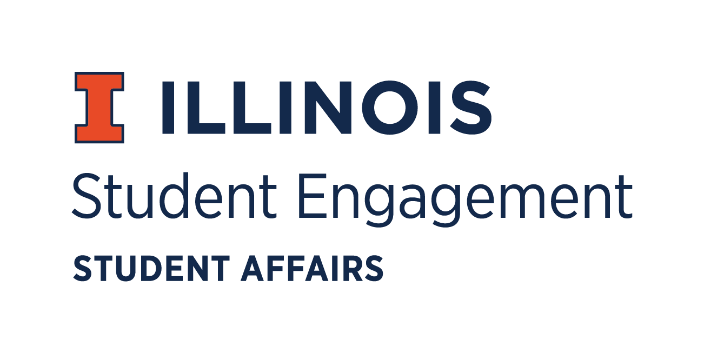 
Student Organization
Resource Fee
Transition Board Meeting
Thursday, May 7, 2020 at 5:00 p.m.
Microsoft TeamsCall Meeting to Order5:05 pmRoll Call 	PresentJimmy Song, Chairperson (outgoing)Omer Mirza, Vice ChairpersonNico Perez, TreasurerTBD, SecretaryZachary Becker, Undergraduate Board MemberMichael Isaacson, Undergraduate Board MemberAdam Peterson, Undergraduate Board Member Bilal Shahid, Undergraduate Board MemberAlex Wang, Undergraduate Board MemberVACANT, Graduate Board MemberVACANT, Graduate Board MemberJohn Brown, Staff Board MemberNick Fink, Staff Board MemberVACANT, Staff Board MemberAlex Suñé, Interim Program Advisor 
Associate Director, Student Success & Engagement	AbsentAnnouncementsOfficer ElectionsJimmy Song, Chairperson 
Approved 9-0-0Omer Mirza, Vice Chairperson 
Approved 9-0-0Nicolas Perez, Treasurer 
Approved 9-0-0Funding Standards Contingency Committee - Tabled to the beginning of 2020-2021 Semester 
Approved 9-0-0Advisor ReportFor the Good of the OrderAdjournment 6:15 pm 